APPLICATION REQUEST FOR CREDIT TO PURCHASE BUS PASSES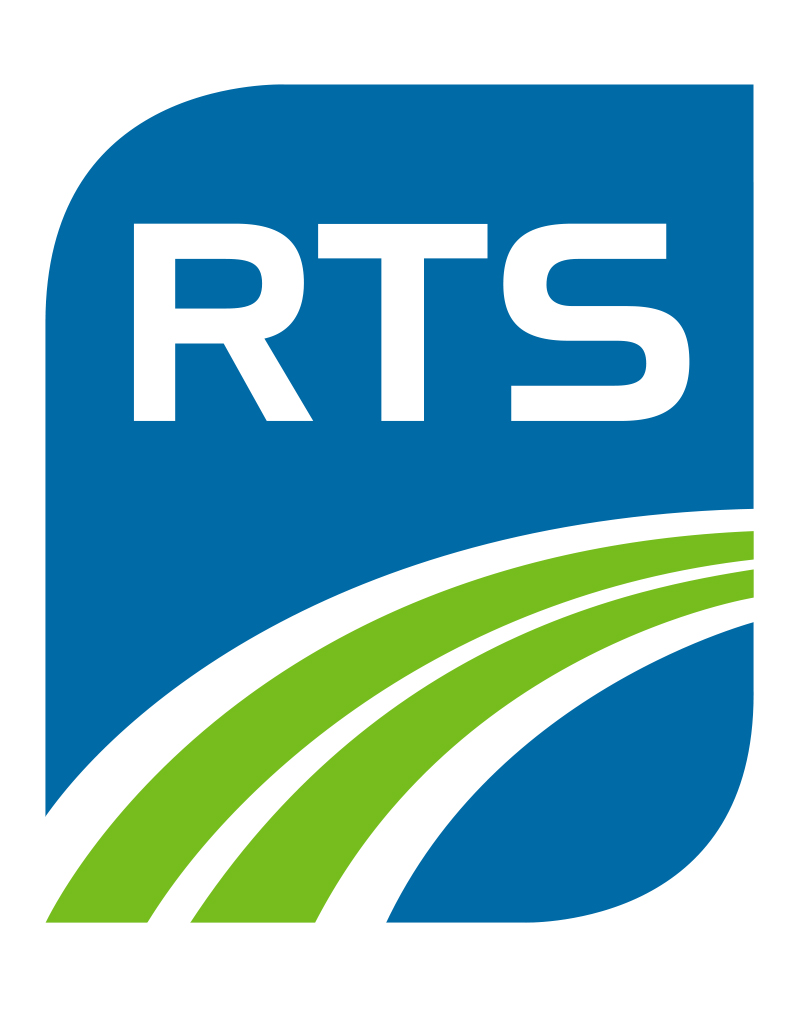 Instructions: Please fully complete the form, print, sign, and mail a copy to RTS Customer Service at 1372 East Main Street, Rochester, NY 14607 or upload the completed and the scanned .pdf document online at myRTS.com/contact-us. Please allow 2 to 3 weeks to process the application. Thank you! Questions? Please contact us at 585-288-1700. REFERENCESEverything that I have stated in this Request for Credit is correct and to the best of my knowledge. I understand that RTS will retain this application whether or not It is approved.  RTS is authorized to check my credit history.ACCOUNT STATUS:    NEW    RENEWALACCOUNT STATUS:    NEW    RENEWALACCOUNT STATUS:    NEW    RENEWALACCOUNT STATUS:    NEW    RENEWALBUSINESS NAMEBUSINESS NAMEBUSINESS NAMELEGAL NAMELEGAL NAMELEGAL NAMELEGAL NAMEBUSINESS ADDRESSBUSINESS ADDRESSBUSINESS ADDRESSTELEPHONETELEPHONETELEPHONETELEPHONEBUSINESS OWNERBUSINESS OWNERBUSINESS OWNERTITLETITLETITLETITLETYPE OF BUSINESSTYPE OF BUSINESSTYPE OF BUSINESSHOW LONG IN BUSINESS AT THIS LOCATIONHOW LONG IN BUSINESS AT THIS LOCATIONHOW LONG IN BUSINESS AT THIS LOCATIONHOW LONG IN BUSINESS AT THIS LOCATIONFEDERAL ID #FEDERAL ID #FEDERAL ID #DUNN & BRADSTREET #DUNN & BRADSTREET #DUNN & BRADSTREET #DUNN & BRADSTREET #PLEASE ATTACH:  ANNUAL REPORT  ANNUAL REPORT  BANK STATEMENTS  BANK STATEMENTS  TAX RETURNS  TAX RETURNSIF NO ANNUAL REPORT AVAILABLE PROVIDE:IF NO ANNUAL REPORT AVAILABLE PROVIDE:CURRENT ASSETS$     CURRENT ASSETS$     CURRENT LIABILITIES$     CURRENT LIABILITIES$     CASH ON HAND$     BANKTRADETRADETRADETRADEYOUR BANK’S NAMECOMPANY NAMECOMPANY NAMECOMPANY NAMECOMPANY NAMEBANK ADDRESSADDRESSADDRESSADDRESSADDRESSTELEPHONEBUSINESS RELATIONSHIPBUSINESS RELATIONSHIPBUSINESS RELATIONSHIPBUSINESS RELATIONSHIPNAME OF CONTACT PERSONNAME OF CONTACT PERSONNAME OF CONTACT PERSONNAME OF CONTACT PERSONNAME OF CONTACT PERSONACCOUNT #TELEPHONEFAXTELEPHONEFAXACCOUNT TYPEOFFICE USE ONLYOFFICE USE ONLYOFFICE USE ONLYOFFICE USE ONLYVERIFIED BYDATEVERIFIED BYDATEAPPLICANT’S SIGNATURESOCIAL SECURITY #DATE OF APPLICATIONDATE OF BIRTH